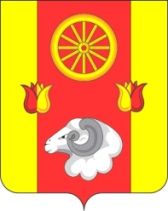 АдминистрацияПривольненского сельского поселенияРемонтненского районаРостовской областиПОСТАНОВЛЕНИЕот   07.04.2017г.                               №    27                                       п. Привольный	          «Об утверждении доклада Администрации          Привольненского сельского поселения о результатах  за 2016 год и основных направленияхдеятельности на 2017-2019 годы»Во исполнение постановлений Правительства Российской Федерации
от 22.05.2004 №  249 «О мерах по повышению результативности бюджетных расходов», пункта 4 постановления Правительства Ростовской области от 20.01.2011 № 55  «О совершенствовании порядка подготовки и представления докладов о результатах и основных направлениях деятельности областных органов исполнительной власти»», в целях внедрения  механизмов управления по результатам деятельности, а также регламентации процедур подготовки докладов о результатах и основных направлениях деятельности главных распорядителей средств бюджета Привольненского сельского поселения Ремонтненского района,П О С Т А Н О В Л Я Ю: 1. Утвердить Доклад Администрации Привольненского сельского поселения о результатах за 2016 год и основных направлениях деятельности на 2017-2019 годы.2. Разместить настоящее постановление на официальном сайте Привольненского сельского поселения.3.  Контроль за выполнением постановления оставляю за собой.Глава Администрации Привольненского сельского поселения                                      В.Н.Мироненко